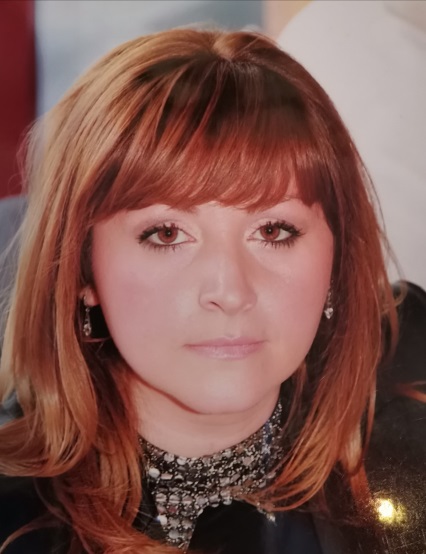 ОбразовањеЛичне способности и вештинеРадно искуствоАкадемска каријераВаннаставне активностиРепрезентативне референцеИме и презимеЈасмина ГлигоријевићДатум рођења03.01.1975Место рођењаПрокупљеДржављанствоСрпскоЕ-маилjasmina.gligorijevic@fpn.rsСтепенИнституцијаПросекДатумПрва Приштинска гимназија5,001993Дипломирани економистаЕкономски факултет, Универзитет у Приштини9,261997Магистар економских наукаЕкономски факултет, Универзитет у Приштини10,002001Доктор економских наукаФакултет за индустријски менаџмент, Универзитет Унион Београд10,002007Страни језик 1 (ниво)Енглески језик (напредни)Страни језик 2 (ниво)Руски језик (почетни)Рад на рачунаруМS Office, SPSS, EViewsОстале вештинеПословна кореспонденцијаПозицијаПослодавацПериодАсистент приправникЕкономски факултет Приштина1997-2001АсистентЕкономски факултет Приштина2001-2005Директор банкеMarfin банка2005-2008Професор струковних студијаBanja Luka College 2014-2016Професор струковних студијаВисока школа академских студија ,,Доситеј“2016-2018Редовни професорФакултет Примењених наука у Нишу, Универзитет Никола Тесла у Београду                   2019-Датум избораУжа научна областАсистент приправник01.09.1997.Привредни развојАсистент30.04.2001.Монетарно кредитна и фискална политикаПрофесор струковних студија01.02.2014.ЕкономијаДоцент                   15.11.2013.ЕкономијаВанредни професор01.03.2019.ЕкономијаРедовни професор28.08.2020.ЕкономијаКључне квалификацијеПедагошким и научно-истраживачким радом бави се више од двадесет година. С обзиром да је основне студије као стипендиста Универзитета завршила по убрзаном програму студирања заснива радни однос на  Економском факултету у Приштини као асистент приправник а потом бива бирана и за асистента на истом факултету за предмет Монетарно кредитна теорија и фискална политика. На овај начин стекла је богато педагошко искуство извођењем свих облика наставе - предавања, вежби, консултација, испита, помоћи у изради семинарских радова, стручне праксе, дипломских и специјалистичких радова. Свој педагошки рад затим наставља на Високој школи струковних студија Пећ (2008-2013) , Banja Luka Collеge-  Бања Лука (2013-2017) Висока школа академских студија „Доситеј“-Београд (2017-2019), Висока школа за предузетништво-Београд (2018), Факултет примењених наука Ниш (2019-).Упоредо са запаженим резултатима у наставној активности, испољила је видне резултате и у научно-истраживачком раду. О наведеном сведоче до сада објављени научни и стручни радови и саопштења,  уџбеници и  монографије.Поред уџбеника и монографија, даје свој допринос развоју научно-истраживачког рада, објављујући своје радове у међународним и водећим националним часописима који су индексирани у релевантним научним базама.Сериозно прилази аналитичком истраживању и исказивању ставова по појединим проблемима везаним за економска кретања и менаџмент. У својим радовима критички се осврће на конкретне проблеме менаџмента и финансијког пословања организација, поготово са аспекта конкурентности, предлажући мере и активности за решавање отворених питања. Оригинална стручна остварења, говоре о квалитету њеног научног и стручног стваралаштва . То значи да успешно пружа консултантске услуге широј заједници, чиме свој научно - истраживачки рад креативно примењује у пракси. 1.Јасмина Нешић, Неки аспекти теорије система у пракси, Економски погледи, Економски факултет Приштина, 2/1998. стр. 42-49 ISSN -1450-79512.Јасмина Нешић, Основни узроци неликвидности банака, Економски погледи,  Приштина, 3/1998. стр. 58-64.3. Јасмина Нешић: Маркетинг стратегија и структура, Економика, Међународни часопис за економску теорију,праксу и друштвена питања бр.  3-4, Ниш, 2003. год. стр. 171-177 ISSN 0350-137X; UDK: 338 (497,1)4. Јасмина Нешић, Славомир Милетић: Коришћење интернета у спровођењу истраживања тржишта, Економски погледи бр. 3, стр. 53-60, Економски факултет Приштина, октобар 2004. год. ISSN -1450-79515. Јасмина Нешић: Проблем усклађивања ритма приватизације и развоја финансијских тржишта, Директор, 11-12/2004. стр. 3-7. ISSN -0419-39036.Јасмина Нешић, Неопходност активнијег приступа у сузбијању сиве економије стварањем услова за рад у регуларном сектору, Економски    погледи бр. 2, Економски факултет Приштина, јун 2005. год., стр. 180-187 ISSN- 1450-7951      7.Јасмина Нешић, Актуелна питања и ограничења у вођењу активније и флексибилније политике пласмана банака, Економски погледи, Економски факултет Приштина, бр. 1, април 2005. год., стр. 212-218 ISSN -1450-7951     8.Јасмина Нешић: Маркетинг стратегија и структура, Економика, Међународни часопис за економску теорију,праксу и друштвена питања бр. 3-4, стр. 176, Ниш, 2003 год.9.Јасмина Нешић, Могућност и мотивисаност банака за снижавање  каматних стопа и активније кредитирање привреде, Диртекор 7/8, Привредни преглед Београд, 2005. стр. 3-7. ISSN -0419-3903     10.Јасмина Нешић, Славомир Милетић: Одређивање циљева и стратегија за идентификовање сегмената тржишта, Економика, Међународни часопис за економску теорију, праксу и друштвена питања бр. 3-4, Ниш, 2008.,  ISSN 0350-137X; UDK: 33811.Јасмина Нешић: Креирање могућег апликативног модела консалтинг процеса, Економика, бр. 5-6, стр. 141-147, Ниш, 2008 год. YUISSN 0350-137X; UDK:   33812.Јасмина Нешић, Сикс сигма методологија у функцији иновативности   пословања организације, Економски сигнали, вол.5, број 1, Лепосавић, стр.  39-49, 2010 год. UDK: 005.942:334.713.Јасмина Глигоријевић, Виолета Михајловић: Улоге у консалтингу,  Међународни научни скуп ЕС-НБЕ 2011 „Економска наука у функциј креирања новог пословног амбијента“,  Косовска Митровица, 9. и 10. новембар 2011. год., Зборнику радова ,ISBN 978-86-80127-64-414.Јасмина Глигоријевић, Виолета Михајловић: Пословна етика у бенчмаркинг  процесу, Међународна научно – стручна Конференција ЕУРОБРАНД, 26. до  28. Кладово, стр. 173-179, Јун 2011.15.Јасмина Глигоријевић,Виолета Михајловић: Identifying and analisys critical succes factors for business, Међународно – стручна Конференција ЕМОНТ, Врњачка бања, 2012.год.. Зборник радова, стр. 281-288.16.Јасмина Глигоријевић, В.Михајловић.: Професионализам менаџмент консалтинга, Економски сигнали, Лепосавић, 2012.стр.89-93.УДК :005.72;005:17417.Глигоријевић, Ј., и Д. Брадић, Стварање амбијента за привлачење страних инвестиција, VIII Међународна мултидисциплинарна научна конференција   ЕУРОБРАНД, Зрењанин, 16-18. мај 2014. 18.Јасмина Глигоријевић, Дубравка Брадић: Social market economy as s basis for a new  managment of republic of  Serbiа,VI Међународна конеренција“Економија и политика“, Београд,јун, 2014.19. Jасмина Глигоријевић,, Брадић Дубравка; Технолошке иновације као подстрек за друштвено одговорно пословање,Часопис за друштвена питања,Актуелности.30,BLC, Бања Лука, 2015.20.Глигоријевић Ј.,Брадић,Д.: Корпоративна друштвена одговорност-промовисање концепта пословног понашања, Међународна научна конференција“ Медији и Економија“, Бања Лука, Зборник радова,15.септембар 2015.21.Глигоријевић,Ј.,Брадић,Д.:Етички аргумент за увођење друштвено одговорног пословања компанија, Међународна научна конеренција „Медији и Економија“,Зборник радова,Бања Лука,септембар 2016.22.Глигоријевић,Ј.; Комарчевић М.: Заштита  критичне инфраструре у ЕУ од хибридних претњи, Међународна научно-стручна конференција „Дани кризног управљања,сигурносно окружење и изазови кризног управљања,Зборник радова,Велика Горица,мај 2017.23.Јасмина Глигоријевић, Милован Димић: Геоекономски аспекти хармонизације енергетске политике Србијеу контексту нове Европске енергетске агенде,Actaeconomica, Бања Лука 26-2017. ISSN 1512-858X24.Глигоријевић Ј,:Стратегија одрживог развоја као могуће решење глобалних проблема, часопис ECOLOGICA Nаучно-стручно друштво за заштиту животнe средине Србије  ECOLOGICA Београд бр.88, 2017.страна 946-951, ISSN0354-3285,COBISS:SR8026317525.Јасмина Глигоријевић, Душко Костић : Заштита животне средине као компонента одрживог развоја са освртом на значај еколошких индикатора, Часопис ECOLOGICA, Nаучно-стручно друштво за заштиту животнe средине Србије ECOLOGICA Београд бр.89, 2018.стр.58-62, ISSN0354-3285, COBISS:SR8026317526.Аничић,Ј.,Аничић,Д.,Јелић,М.,Глигоријевић Ј.:Тhe influence og the local government on Serbias economic developmentand its debt reduction, Трендови у пословању, Научно-стручни часопис за економију и предузетништво, Београд, ISNN 2334-816X,свеска 1, бр. 15.стр. 45-54, 2020.(М52), JEL B2227.Аничић,Д., Глигоријевић Ј,Јелић,М.,Стојановић,М.: Possibilities and limitations of local economic development in Serbia Трендови у пословању, Научно-стручни часопис за економију и предузетништво, Београд, ISNN 2334-816X,свеска 2, бр 16.стр.18-30 , 2020. (М52), JEL B2228.Глигоријевић,Ј., Цветковић,Ф.,Митровић.М., Јелић,М.,Стојановић,М: Total environment of the company :Management consulting profession, Збірник наукових праць ,XII Міжнародної науково-методичної конференції, 11–13 листопада 2020. року м. Краматорськ, p.p. 198-204.Україна29.Глигоријевић,Ј.,Кецман,В.А.,Цветковић,Ф.,Митровић,М.,Јелић,М.:The efects of privatizacion of companies of strategic interest in the economy of Serbia, Збірник наукових праць ,XII Міжнародної науково-методичної конференції, 11–13 листопада 2020. року м. Краматорськ, p.p. 204-210.Україна30.Кецман-Шушња, В.А., Стојановић,Р.,М.,Глигоријевић,Ј.,Аничић,Д.: Approaches of traditional strategic management and its shortcomings, Konferencija EMoNT 2020, 10th International Conference:“ Economics and Management-Based on New Technologies, Врњачка бања31.Стојановић,М.,Глигоријевић,Ј., Кецман-Шушња В.А.,Аничић,Ј.,А.:  Creation of a New Marketplace, INTERNATIONAL SCIENTIFIC JOURNAL "SCIENCE, BUSINESS, SOCIETY" ISSUE 3-2020.,ISSN web 2534-8485,Sofia,Bulgaria p.p. 96-9932.Глигоријевић,Ј., Стојановић,М,Бецић,С.: Knowledge management in industry,Lecture Notes in Networks and Systems, IOP Conference Series: Materials Science and Engineering,162 volume,2016-202133.Јелић В.Г.,Стојановић,В.,Глигоријевић,Ј., Стојановић,М.:Тангента и трансверзална оријентација,Lecture Notes in Networks and Systems, IOP Conference Series: Materials Science and Engineering,162 voume,2016-202134.Јелић Б.Г. Стојановић,В.,Глигоријевић Ј, : Дистрибуције (уопштене функције)и неке њихове промене, Lecture Notes in Networks and Systems,IOP Conference Series: Materials Science and Engineering, 162 volume 2016-2021.35.Глигоријевић,Ј.:,Енергетска  транзиција Републике Србије у контексту нове Европске енергетске агенде, часопис Економија-теорија и пракса, FIMEK,Нови Сад,бр.4,2020. ИССН  2217-545836.Глигоријевић,Ј .;Станковић,Н.; Цветковић,Ф.: Business  ethics an socially responsible business during the Covid-19 pandemic, Научни часопис Лидер бр.1.,Институт за примењене студије Београд, 2021.стр.19-29. ИССН 2738-186237.Бецић,С.;Глигоријевић,Ј. Станковић,Н.: Лидерство као фактор успеха савремених организација, Научни часопис Лидер бр.1.,Институт за примењене студије Београд,2021.стр.79-90.ИССН 2738-186238.Глигоријевић.Ј.;Станковић.З.А.: „Global leadreship and the new post covid world order“ ,Međunarodna akademska konferencija :“Svet nakon KOVIDA-19 стари и нови одговори на несигурност и изазове,  2-4 септембар 2021., Охрид -Македонија39.Глигоријевић,Ј. Фактори промене новчане масе у нашем монетарном систему,Економски факултет   Приштина,Ниш,2004.ИСБН 86-905069-0-X,монографија40.Глигоријевић, J.,Радевић,Б.: Економија капитала и финансирање развоја,Висока економска школа Пећ у Лепосавићу, Београд 2005.,уџбеник41.Глигоријевић  Ј,: Консалтинг -стратегија успеха, Висока економска школа Пећ  у Лепосавићу,2008.Београд, ИСБН 978-86-84345-36-5,монографија.42.Глигоријевић,Ј.:Предузетништво,Факултет примењених наука Ниш, ИСБН 978-86-81190-081,уџбеник,2020.43.Глигоријевић,Ј.:Стратегијски менаџмент,Факултет примењених наука,Ниш ИСБН 978-86-81190-07-4,2020.,уџбеник44.Глигоријевић,Ј.:Консултовање у менаџменту,Факултет примењених наука Ниш, ИСБН 978-86-81190-06, 2020.уџбеник45.Глигоријевић,Ј.:Менаџмент,Факултет примењених наука Ниш,уџбеник у изради46.Д. Димитријевић; С. Урошевић;Ј. Глигоријевић.:Четврта Међународна конференција- Савремени трендови и иновације у текстилној индустрији: „Могућности и смернице развоја текстилне индустрије Србије“, 17-19.09.2021. Београд